Name: ______________________________________	Period: _______    Date: ___________________Graded Drill (10 points)Construct a SQUARE where segment AB is one of the sides in the square.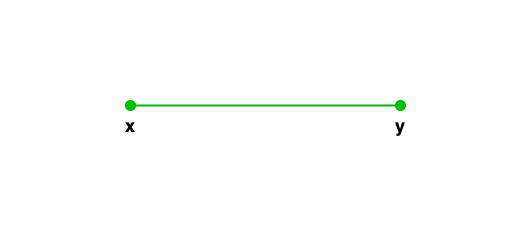 